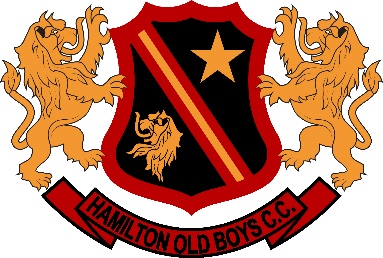 

Player Registration Form Childs Name: 		Parents Name: Parents Phone: 		Parents Email: School Attending: 		Year at School: Male / Female (Please circle) 		Ethnicity: Uniform size (Polo Size)		Size 6 				Size 8 		Size 10 				Size 12 		Size 14 				Size 16 Cricket Preference (Please tick preference) 		Friday Night Softball Cricket 				
Saturday Morning Hardball Cricket  	Volunteer Assistance, I would be willing to assist with: 	Coaching 			Managing 		Scoring I agree for consent of photos for funding and social media purposes 	